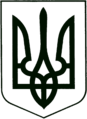 УКРАЇНА
МОГИЛІВ-ПОДІЛЬСЬКА МІСЬКА РАДА
ВІННИЦЬКОЇ ОБЛАСТІВИКОНАВЧИЙ КОМІТЕТ                                                           РІШЕННЯ №224Від 28.07.2022р.                                              м. Могилів-ПодільськийПро припинення функціонування прийомної сім’ї _____________________ та __________________________Керуючись ст. 34 Закону України «Про місцеве самоврядування в Україні», відповідно до ст. 256-3 Сімейного кодексу України, Положення про прийомну сім’ю, затвердженого постановою Кабінету Міністрів України від 26 квітня 2002 року №565, Порядку призначення і виплати державної соціальної допомоги на дітей-сиріт та дітей, позбавлених батьківського піклування, осіб з їх числа, у тому числі з інвалідністю, грошового забезпечення батькам-вихователям і прийомним батькам за надання соціальних послуг у дитячих будинках сімейного типу та прийомних сім’ях за принципом «гроші ходять за дитиною», затвердженого постановою Кабінету Міністрів України від 26 червня 2019 року №552, враховуючи розпорядження голови Могилів-Подільської районної державної адміністрації від 28 жовтня 2021 року №267 «Про припинення функціонування прийомної сім’ї ________________, _______________ року народження та ______________, _______________ року народження, в зв’язку з продовженням функціонування на території територіальної громади, що обслуговується службою у справах дітей Могилів-Подільської  міської ради», рішення виконавчого комітету Могилів-Подільської міської ради від 25.11.2021 року №351 «Про забезпечення функціонування на території Могилів-Подільської міської територіальної громади прийомної сім’ї _______________ та ____________________», на підставі заяви від 13.07.2022 року №_________ ___________________, особи з числа дітей-сиріт та дітей, позбавлених батьківського піклування, прийомної дитини, та заяви від 12.07.2022 року №____________    прийомних батьків, _________________ та ______________ _____________, беручи до уваги витяг із протоколу комісії з питань захисту прав дитини від 19.07.2022 року №9, -виконком міської ради ВИРІШИВ:1. Припинити функціонування прийомної сім’ї _______________ та __________________ та вивести з даної прийомної сім’ї особу з числа дітей-сиріт та дітей, позбавлених батьківського піклування, ____________________ , ____________ року народження, в зв’язку із досягненням повноліття, одруженням та за згодою сторін.1.1. Припинити дію договору про організацію діяльності прийомної сім’ї  від 25.11.2021 року №9.1.2. Визнати таким, що втратило чинність рішення виконавчого комітету Могилів-Подільської міської ради від 25.11.2021 року №351 «Про забезпечення функціонування на території Могилів-Подільської міської територіальної громади прийомної сім’ї _______________ та _______________ ________________».          2. Управлінню праці та соціального захисту населення міської ради (Дейнега Л.І.) призупинити виплати державної соціальної допомоги на особу з числа дітей-сиріт та дітей, позбавлених батьківського піклування, прийомну дитину, __________________, ___________  року народження, та грошового забезпечення прийомним батькам.3. Міському територіальному центру соціального обслуговування (надання соціальних послуг) (Амельченко М.Г.) припинити здійснення соціального супроводження прийомної сім’ї ________________ та _____________________________.         4. Контроль за виконанням даного рішення покласти на заступника   міського голови з питань діяльності виконавчих органів Слободянюка М.В..              Міський голова                                                             Геннадій ГЛУХМАНЮК